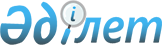 Об утверждении государственного образовательного заказа на дошкольное воспитание и обучение, размера подушевого финансирования и родительской платы в Мамлютском районе Северо-Казахстанской области на 2017 год
					
			Утративший силу
			
			
		
					Постановление акимата Мамлютского района Северо-Казахстанской области от 27 марта 2017 года № 71. Зарегистрировано Департаментом юстиции Северо-Казахстанской области 28 апреля 2017 года № 4165. Утратило силу постановлением акимата Мамлютского района Северо-Казахстанской области от 29 сентября 2017 года № 248
      Сноска. Утратило силу постановлением акимата Мамлютского района Северо-Казахстанской области от 29.09.2017 № 248 (вводится в действие по истечении десяти календарных дней после дня его первого официального опубликования).
      В соответствии с подпунктом 8-1) пункта 4 статьи 6 Закона Республики Казахстан от 27 июля 2007 года "Об образовании", акимат Мамлютского района Северо-Казахстанской области ПОСТАНОВЛЯЕТ:
      1. Утвердить прилагаемый государственный образовательный заказ на дошкольное воспитание и обучение, размер подушевого финансирования и родительской платы в Мамлютском районе Северо-Казахстанской области на 2017 год.
      2. Контроль за исполнением настоящего постановления возложить на курирующего заместителя акима Мамлютского района Северо-Казахстанской области. 
      3. Настоящее постановление вводится в действие по истечении десяти календарных дней после дня его первого официального опубликования. Государственный образовательный заказ на дошкольное воспитание и обучение, размер подушевого финансирования и родительской платы в Мамлютском районе Северо-Казахстанской области на 2017 год
      Продолжение таблицы
      Продолжение таблицы
					© 2012. РГП на ПХВ «Институт законодательства и правовой информации Республики Казахстан» Министерства юстиции Республики Казахстан
				
      Исполняющий обязанности 
акима района

Р. Габбасов
Утвержден постановлением акимата Мамлютского района Северо-Казахстанской области от 27 марта 2017 года № 71
№

 
Административно-территориальное расположение организаций дошкольного воспитания и обучения (район, город)
Количество воспитанников организаций дошкольного воспитания и обучения
Количество воспитанников организаций дошкольного воспитания и обучения
Количество воспитанников организаций дошкольного воспитания и обучения
Количество воспитанников организаций дошкольного воспитания и обучения
Количество воспитанников организаций дошкольного воспитания и обучения
Количество воспитанников организаций дошкольного воспитания и обучения
Количество воспитанников организаций дошкольного воспитания и обучения
Количество воспитанников организаций дошкольного воспитания и обучения
Количество воспитанников организаций дошкольного воспитания и обучения
Количество воспитанников организаций дошкольного воспитания и обучения
№

 
Административно-территориальное расположение организаций дошкольного воспитания и обучения (район, город)
Детский сад
Детский сад
Мини-центр с полным днем пребывания при школе
Мини-центр с полным днем пребывания при школе
Мини-центр с неполным днем пребывания при школе
Мини-центр с неполным днем пребывания при школе
Мини-центр с полным днем пребывания самостоятельный
Мини-центр с полным днем пребывания самостоятельный
Мини-центр с неполным днем пребывания самостоятельный
Мини-центр с неполным днем пребывания самостоятельный
№

 
Административно-территориальное расположение организаций дошкольного воспитания и обучения (район, город)
местный бюджет
республиканский бюджет
местный бюджет
республиканский бюджет
местный бюджет
республиканский бюджет
местный бюджет
республиканский бюджет
местный бюджет
республиканский бюджет
1
2
3
4
5
6
7
8
9
10
11
12
Государственное коммунальное казенное предприятие "Ясли-сад "Ак бота" акимата Мамлютского района Северо-Казахстанской области Министерства образования и науки Республики Казахстан" Республика Казахстан, Северо-Казахстанская область, Мамлютский район, город Мамлютка, улица Беловский переулок, 18.
140
Коммунальное государственное учреждение "Казахская школа интернат Мамлютского района Северо-Казахстанской области" Республика Казахстан, Северо-Казахстанская область, Мамлютский район, город Мамлютка, улица Скачкова, 82. 
25
Коммунальное государственное учреждение "Андреевская средняя школа Мамлютского района Северо-Казахстанской области" Республика Казахстан, Северо-Казахстанская область, Мамлютский район, село Андреевка, улица 50 лет Казахстана.
25
Коммунальное государственное учреждение "Бексеитская средняя школа Мамлютского района Северо-Казахстанской области" Республика Казахстан, Северо-Казахстанская область, Мамлютский район, село Бексеит, улица Победы, 7. 
25
Коммунальное государственное учреждение "Бостандыкская средняя школа Мамлютского района Северо-Казахстанской области" Республика Казахстан, Северо-Казахстанская область, Мамлютский район, село Бостандык, улица Мектеп, 5.
25
Коммунальное государственное учреждение "Воскресеновская средняя школа Мамлютского района Северо-Казахстанской области" Республика Казахстан, Северо-Казахстанская область, Мамлютский район, село Воскресеновка, улица Каргина, 12/2.
25
25
Коммунальное государственное учреждение "Краснознаменская средняя школа Мамлютского района Северо-Казахстанской области" Республика Казахстан, Северо-Казахстанская область Мамлютский район, село Краснознаменное, улица Мектеп, 2.
50
Коммунальное государственное учреждение "Леденевская средняя школа Мамлютского района Северо-Казахстанской области" Республика Казахстан, Северо-Казахстанская область, Мамлютский район, село Леденево, улица Школьная, 1.
25
Коммунальное государственное учреждение "Михайловская средняя школа Мамлютского района Северо-Казахстанской области" Республика Казахстан, Северо-Казахстанская область, Мамлютский район, село Михайловка, улица Ленина, 12. 
25
Коммунальное государственное учреждение "Покровская средняя школа Мамлютского района Северо-Казахстанской области" Республика Казахстан, Северо-Казахстанская область, Мамлютский район, село Покровка, улица Мира, 3.
25
Коммунальное государственное учреждение "Кызыласкерская средняя школа Мамлютского района Северо-Казахстанской области" Республика Казахстан, Северо-Казахстанская область Мамлютский район, село Кызыласкер, улица Скачкова, 34. 
25
Коммунальное государственное учреждение "Искровская неполная средняя школа Мамлютского района Северо-Казахстанской области" 

Республика Казахстан, Северо-Казахстанская область, Мамлютский район, село Искра, улица Конституции, 9. 
25
Коммунальное государственное учреждение "Калугинская неполная средняя школа Мамлютского района Северо-Казахстанской области" Республика Казахстан, Северо-Казахстанская область, Мамлютский район, село Калугино, улица Школьная, 1.
25
Коммунальное государственное учреждение "Беловская начальная школа Мамлютского района Северо-Казахстанской области" Республика Казахстан, Северо-Казахстанская область, Мамлютский район, село Беловка, улица Школьная, 1.
25
Коммунальное государственное учреждение "Дубровинская средняя школа Мамлютского района Северо-Казахстанской области" Республика Казахстан, Северо-Казахстанская область, Мамлютский район, село Дубровное, улица Интернациональная, 9.
25
Коммунальное государственное учреждение "Новомихайловская средняя школа Мамлютского района Северо-Казахстанской области" Республика Казахстан, Северо-Казахстанская область Мамлютский район, село Новомихайловка, улица Мира, 16.
25
Коммунальное государственное учреждение "Афонькинская средняя школа Мамлютского района Северо-Казахстанской области" Республика Казахстан, Северо-Казахстанская область, Мамлютский район, село Афонькино, улица, Школьная, 2.
25
Коммунальное государственное учреждение "Беловская средняя школа Мамлютского района Северо-Казахстанской области" Республика Казахстан, Северо-Казахстанская область, Мамлютский район, село Белое, улица Школьная, 8.
25
Коммунальное государственное учреждение "Ленинская средняя школа Мамлютского района Северо-Казахстанской области" Республика Казахстан, Северо-Казахстанская область, Мамлютский район, село Ленино, улица Школьная, 3.
25
Коммунальное государственное учреждение "Минкесерская средняя школа Мамлютского района Северо-Казахстанской области" Республика Казахстан, Северо-Казахстанская область, Мамлютский район, село Минкесер, улица Школьная, 3.
25
Коммунальное государственное учреждение "Мамлютская средняя школа № 2 Мамлютского района Северо-Казахстанской области" Республика Казахстан, Северо-Казахстанская область, Мамлютский район, город Мамлютка, улица Рабочая, 28. 
50
Коммунальное государственное учреждении "Новодубровинская начальная школа Мамлютского района Северо-Казахстанской области" Республика Казахстан, Северо-Казахстанская область, Мамлютский район, село Новодубровное, улица Мектеп, 39.
10
Коммунальное государственное учреждение "Становская начальная школа Мамлютского района Северо-Казахстанской области" Республика Казахстан, Северо-Казахстанская область, Мамлютский район, село Становое, улица Мектеп, 27.
10
№

 
Административно-территориальное расположение организаций дошкольного воспитания и обучения (район, город)
Размер подушевого финансирования в дошколных организациях в месяц (тысяча тенге)
Размер подушевого финансирования в дошколных организациях в месяц (тысяча тенге)
Размер подушевого финансирования в дошколных организациях в месяц (тысяча тенге)
Размер подушевого финансирования в дошколных организациях в месяц (тысяча тенге)
Размер подушевого финансирования в дошколных организациях в месяц (тысяча тенге)
Размер подушевого финансирования в дошколных организациях в месяц (тысяча тенге)
Размер подушевого финансирования в дошколных организациях в месяц (тысяча тенге)
Размер подушевого финансирования в дошколных организациях в месяц (тысяча тенге)
Размер подушевого финансирования в дошколных организациях в месяц (тысяча тенге)
Размер подушевого финансирования в дошколных организациях в месяц (тысяча тенге)
№

 
Административно-территориальное расположение организаций дошкольного воспитания и обучения (район, город)
Детский сад
Детский сад
Мини-центр с полным днем пребывания при школе
Мини-центр с полным днем пребывания при школе
Мини-центр с неполным днем пребывания при школе
Мини-центр с неполным днем пребывания при школе
Мини-центр с полным днем пребывания самостоятельный
Мини-центр с полным днем пребывания самостоятельный
Мини-центр

с неполным днем пребывания самостоятельный
Мини-центр

с неполным днем пребывания самостоятельный
№

 
Административно-территориальное расположение организаций дошкольного воспитания и обучения (район, город)
местный бюджет
республиканский бюджет
местный бюджет
республиканский бюджет
местный бюджет
республиканский бюджет
местный бюджет
республиканский бюджет
местный бюджет
республиканский бюджет
13
14
15
16
17
18
19
20
21
22
23
24
1
Государственное коммунальное казенное предприятие "Ясли-сад "Ак бота" акимата Мамлютского района Северо-Казахстанской области Министерства образования и науки Республики Казахстан" Республика Казахстан, Северо-Казахстанская область, Мамлютский район, город Мамлютка, улица Беловский переулок, 18.
24371
2
Коммунальное государственное учреждение "Казахская школа интернат Мамлютского района Северо-Казахстанской области" Республика Казахстан, Северо-Казахстанская область, Мамлютский район, город Мамлютка, улица Скачкова, 82. 
15097
3
Коммунальное государственное учреждение "Андреевская средняя школа Мамлютского района Северо-Казахстанской области" Республика Казахстан, Северо-Казахстанская область, Мамлютский район, село Андреевка, улица 50 лет Казахстана.
16913
4
Коммунальное государственное учреждение "Бексеитская средняя школа Мамлютского района Северо-Казахстанской области" Республика Казахстан, Северо-Казахстанская область, Мамлютский район, село Бексеит, улица Победы, 7. 
35136
5
Коммунальное государственное учреждение "Бостандыкская средняя школа Мамлютского района Северо-Казахстанской области" Республика Казахстан, Северо-Казахстанская область, Мамлютский район, село Бостандык, улица Мектеп, 5.
16363
6
Коммунальное государственное учреждение "Воскресеновская средняя школа Мамлютского района Северо-Казахстанской области" Республика Казахстан, Северо-Казахстанская область, Мамлютский район, село Воскресеновка, улица Каргина, 12/2.
16620
48013
7
Коммунальное государственное учреждение "Краснознаменская средняя школа Мамлютского района Северо-Казахстанской области" Республика Казахстан, Северо-Казахстанская область Мамлютский район, село Краснознаменное, улица Мектеп, 2.
14815
8
Коммунальное государственное учреждение "Леденевская средняя школа Мамлютского района Северо-Казахстанской области" Республика Казахстан, Северо-Казахстанская область, Мамлютский район, село Леденево, улица Школьная, 1.
18113
9
Коммунальное государственное учреждение "Михайловская средняя школа Мамлютского района Северо-Казахстанской области" Республика Казахстан, Северо-Казахстанская область, Мамлютский район, село Михайловка, улица Ленина, 12. 
18013
10
Коммунальное государственное учреждение "Покровская средняя школа Мамлютского района Северо-Казахстанской области" Республика Казахстан, Северо-Казахстанская область, Мамлютский район, село Покровка, улица Мира, 3.
16487
11
Коммунальное государственное учреждение "Кызыласкерская средняя школа Мамлютского района Северо-Казахстанской области" Республика Казахстан, Северо-Казахстанская область Мамлютский район, село Кызыласкер, улица Скачкова, 34. 
17233
12
Коммунальное государственное учреждение "Искровская неполная средняя школа Мамлютского района Северо-Казахстанской области" Республика Казахстан, Северо-Казахстанская область, Мамлютский район, село Искра, улица Конституции, 9. 
17457
13
Коммунальное государственное учреждение "Калугинская неполная средняя школа Мамлютского района Северо-Казахстанской области" Республика Казахстан, Северо-Казахстанская область, Мамлютский район, село Калугино, улица Школьная, 1.
17573
14
Коммунальное государственное учреждение "Беловская начальная школа Мамлютского района Северо-Казахстанской области" Республика Казахстан, Северо-Казахстанская область, Мамлютский район, село Беловка, улица Школьная, 1.
27923
15
Коммунальное государственное учреждение "Дубровинская средняя школа Мамлютского района Северо-Казахстанской области" Республика Казахстан, Северо-Казахстанская область, Мамлютский район, село Дубровное, улица Интернациональная, 9.
31667
16
Коммунальное государственное учреждение "Новомихайловская средняя школа Мамлютского района Северо-Казахстанской области" Республика Казахстан, Северо-Казахстанская область Мамлютский район, село Новомихайловка, улица Мира, 16.
25463
17
Коммунальное государственное учреждение "Афонькинская средняя школа Мамлютского района Северо-Казахстанской области" Республика Казахстан, Северо-Казахстанская область, Мамлютский район, село Афонькино, улица, Школьная, 2.
16530
18
Коммунальное государственное учреждение "Беловская средняя школа Мамлютского района Северо-Казахстанской области" Республика Казахстан, Северо-Казахстанская область, Мамлютский район, село Белое, улица Школьная, 8.
16110
19
Коммунальное государственное учреждение "Ленинская средняя школа Мамлютского района Северо-Казахстанской области" Республика Казахстан, Северо-Казахстанская область, Мамлютский район, село Ленино, улица Школьная, 3.
16493
20
Коммунальное государственное учреждение "Минкесерская средняя школа Мамлютского района Северо-Казахстанской области" Республика Казахстан, Северо-Казахстанская область, Мамлютский район, село Минкесер, улица Школьная, 3.
13940
21
Коммунальное государственное учреждение "Мамлютская средняя школа № 2 Мамлютского района Северо-Казахстанской области" Республика Казахстан, Северо-Казахстанская область, Мамлютский район, город Мамлютка, улица Рабочая, 28. 
15683
22
Коммунальное государственное учреждении "Новодубровинская начальная школа Мамлютского района Северо-Казахстанской области" Республика Казахстан, Северо-Казахстанская область, Мамлютский район, село Новодубровное, улица Мектеп, 39.
3092
23
Коммунальное государственное учреждение "Становская начальная школа Мамлютского района Северо-Казахстанской области" Республика Казахстан, Северо-Казахстанская область, Мамлютский район, село Становое, улица Мектеп, 27.
3092
№

25
Административно-территориальное

расположение организаций дошкольного воспитания и обучения (район, город)
 Размер родительской платы в дошкольных организациях образования в месяц (тенге)
 Размер родительской платы в дошкольных организациях образования в месяц (тенге)
 Размер родительской платы в дошкольных организациях образования в месяц (тенге)
 Размер родительской платы в дошкольных организациях образования в месяц (тенге)
 Размер родительской платы в дошкольных организациях образования в месяц (тенге)
№

25
Административно-территориальное

расположение организаций дошкольного воспитания и обучения (район, город)
Детский сад
Мини-центр с полным днем пребывания при школе
Мини-центр с неполным днем пребывания при школе
Мини-центр с полным днем пребывания самостоятельный
Мини-центр с неполным днем пребывания самостоятельный
№

25
26
27
28
29
30
31
Государственное коммунальное казенное предприятие "Ясли-сад "Ак бота" акимата Мамлютского района Северо-Казахстанской области Министерства образования и науки Республики Казахстан" Республика Казахстан, Северо-Казахстанская область, Мамлютский район, город Мамлютка, улица Беловский переулок, 18.
до 3-х лет 9000

от 3-х лет 11000

 
Коммунальное государственное учреждение "Казахская школа интернат Мамлютского района Северо-Казахстанской области" Республика Казахстан, Северо-Казахстанская область, Мамлютский район, город Мамлютка, улица Скачкова, 82. 
5270

 
Коммунальное государственное учреждение "Андреевская средняя школа Мамлютского района Северо-Казахстанской области" Республика Казахстан, Северо-Казахстанская область, Мамлютский район, село Андреевка, улица 50 лет Казахстана.
4745
Коммунальное государственное учреждение "Бексеитская средняя школа Мамлютского района Северо-Казахстанской области" Республика Казахстан, Северо-Казахстанская область, Мамлютский район, село Бексеит, улица Победы, 7. 
5100
Коммунальное государственное учреждение "Бостандыкская средняя школа Мамлютского района Северо-Казахстанской области" Республика Казахстан, Северо-Казахстанская область, Мамлютский район, село Бостандык, улица Мектеп, 5.
4270
Коммунальное государственное учреждение "Воскресеновская средняя школа Мамлютского района Северо-Казахстанской области" Республика Казахстан, Северо-Казахстанская область, Мамлютский район, село Воскресеновка, улица Каргина, 12/2.
14160
Коммунальное государственное учреждение "Краснознаменская средняя школа Мамлютского района Северо-Казахстанской области" Республика Казахстан, Северо-Казахстанская область Мамлютский район, село Краснознаменное, улица Мектеп, 2.
5805
Коммунальное государственное учреждение "Леденевская средняя школа Мамлютского района Северо-Казахстанской области" Республика Казахстан, Северо-Казахстанская область, Мамлютский район, село Леденево, улица Школьная, 1.
7560
Коммунальное государственное учреждение "Михайловская средняя школа Мамлютского района Северо-Казахстанской области" Республика Казахстан, Северо-Казахстанская область, Мамлютский район, село Михайловка, улица Ленина, 12. 
5212
Коммунальное государственное учреждение "Покровская средняя школа Мамлютского района Северо-Казахстанской области" Республика Казахстан, Северо-Казахстанская область, Мамлютский район, село Покровка, улица Мира, 3.
6228
Коммунальное государственное учреждение "Кызыласкерская средняя школа Мамлютского района Северо-Казахстанской области" Республика Казахстан, Северо-Казахстанская область Мамлютский район, село Кызыласкер, улица Скачкова, 34. 
6000
Коммунальное государственное учреждение "Искровская неполная средняя школа Мамлютского района Северо-Казахстанской области" Республика Казахстан, Северо-Казахстанская область, Мамлютский район, село Искра, улица Конституции, 9. 
6390
Коммунальное государственное учреждение "Калугинская неполная средняя школа Мамлютского района Северо-Казахстанской области" Республика Казахстан, Северо-Казахстанская область, Мамлютский район, село Калугино, улица Школьная,1
6666
Коммунальное государственное учреждение "Беловская начальная школа Мамлютского района Северо-Казахстанской области" Республика Казахстан, Северо-Казахстанская область, Мамлютский район, село Беловка, улица Школьная, 1.
6175
Коммунальное государственное учреждение "Дубровинская средняя школа Мамлютского района Северо-Казахстанской области" Республика Казахстан, Северо-Казахстанская область, Мамлютский район, село Дубровное, улица Интернациональная, 9.
5695
Коммунальное государственное учреждение "Новомихайловская средняя школа Мамлютского района Северо-Казахстанской области" Республика Казахстан, Северо-Казахстанская область Мамлютский район, село Новомихайловка, улица Мира, 16.
8520
Коммунальное государственное учреждение "Афонькинская средняя школа Мамлютского района Северо-Казахстанской области" Республика Казахстан, Северо-Казахстанская область, Мамлютский район, село Афонькино, улица, Школьная, 2.
8460
Коммунальное государственное учреждение "Беловская средняя школа Мамлютского района Северо-Казахстанской области" Республика Казахстан, Северо-Казахстанская область, Мамлютский район, село Белое, улица Школьная, 8.
6920
Коммунальное государственное учреждение "Ленинская средняя школа Мамлютского района Северо-Казахстанской области" Республика Казахстан, Северо-Казахстанская область, Мамлютский район, село Ленино, улица Школьная, 3.
8064
Коммунальное государственное учреждение "Минкесерская средняя школа Мамлютского района Северо-Казахстанской области" Республика Казахстан, Северо-Казахстанская область, Мамлютский район, село Минкесер, улица Школьная, 3.
7098
Коммунальное государственное учреждение "Мамлютская средняя школа № 2 Мамлютского района Северо-Казахстанской области" Республика Казахстан, Северо-Казахстанская область, Мамлютский район, город Мамлютка, улица Рабочая, 28. 
8500
Коммунальное государственное учреждении "Новодубровинская начальная школа Мамлютского района Северо-Казахстанской области" Республика Казахстан, Северо-Казахстанская область, Мамлютский район, село Новодубровное, улица Мектеп, 39.
0
Коммунальное государственное учреждение "Становская начальная школа Мамлютского района Северо-Казахстанской области" Республика Казахстан, Северо-Казахстанская область, Мамлютский район, село Становое, улица Мектеп, 27.
0